Rezultati školskog natjecanja iz kemije održanog 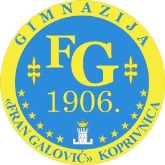 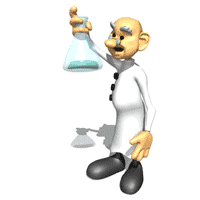 12. veljače 2015.razredirazredirazredirazrediŠkolsko povjerenstvo za provedbu natjecanja:Radmila Moferdin, prof.Sanja Mikulić, prof.Mišela Lokotar, prof.ZaporkaBroj postignutih bodova1. BERNARD CRNKOVIĆ48/502. ADRIAN GORŠETA45/503. SONJA HOMAR44/504.20002 KOŠARKA42/504.62555 ARTEM42/506.63238 BROM39/506.63448 KISK39/508.26699 KEMIJA38/509.20899 KAMEN37/5010.THEWINNER 22222  35,5/50ZaporkaBroj postignutih bodova1.MATEJ VUGRINEC48/502.MONIKA RANILOVIĆ42/503.MATEJ JAUŠIĆ31/504.99999 ODHINN20/50ZaporkaBroj postignutih bodova1. LUKA ŠIMEK32/50ZaporkaBroj postignutih bodova1.MATEJA PAJSKI32,5/502.ANA-MARIJA VARGANTOLIĆ26,5/503.SAŠA VUKINA23,5/50